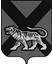 ТЕРРИТОРИАЛЬНАЯ ИЗБИРАТЕЛЬНАЯ КОМИССИЯ ГОРОДА  ДАЛЬНЕРЕЧЕНСКАРЕШЕНИЕ17 часов 15 минутПроверив соблюдение требований Избирательного кодекса Приморского края к представлению кандидатом, выдвинутым в порядке самовыдвижения по одномандатному избирательному округу № 6 Старковым Сергеем Владимировичем, документов в территориальную избирательную комиссию города Дальнереченска, а также достоверность сведений о кандидате, территориальная избирательная комиссия города Дальнереченска установила следующее. Представление кандидатом в депутаты Думы Дальнереченского городского округа шестого созыва по одномандатному избирательному округу № 6 Старковым Сергеем Владимировичем документов в территориальную избирательную комиссию города Дальнереченска, на которую решением территориальной избирательной комиссии города Дальнереченска от 23 июня 2017 года № 78/19  «О  возложении   полномочий  окружных избирательных комиссий одномандатных избирательных округов № 3, № 6 по дополнительным выборам  депутатов  Думы   Дальнереченского городского округа  шестого созыва, назначенных на 10 сентября 2017 года, на территориальную  избирательную комиссию города Дальнереченска» возложены полномочия окружной избирательной комиссии одномандатного избирательного  округа № 6  по дополнительным выборам  депутатов Думы Дальнереченского городского округа шестого созыва, соответствует требованиям статей 40, 41, 46, 47 Избирательного кодекса Приморского края.С учетом вышеизложенного, руководствуясь статьями 47 и 49 Избирательного кодекса Приморского края, территориальная избирательная комиссия города ДальнереченскаРЕШИЛА:1. Зарегистрировать кандидата в депутаты Думы Дальнереченского городского округа шестого созыва по одномандатному избирательному округу № 6, выдвинутого в порядке самовыдвижения, Старкова С.В.2. Выдать Старкову С.В. удостоверение установленного образца.3. Опубликовать настоящее решение в газете «Дальнеречье».4. Направить настоящее решение в Избирательную комиссию Приморского края для размещения на официальном сайте. 5. Разместить настоящее решение на официальном сайте Дальнереченского городского округа в разделе «Территориальная избирательная комиссия» в информационно-телекоммуникационной сети «Интернет».Председатель комиссии		   		                     	В.А. ПетровСекретарь комиссии							 	С.Н. Газдик30.07.2017г. Дальнереченск               № 114/23